ГУО «Средняя школа № 22 г. Могилева»Игра – путешествие«Сказка – ложь, да в ней намек»Подготовила:Воспитатель ГПДКовалева О. А.Могилев, 2022Цель:Обобщить знания детей по сказкам.Прививать интерес к чтению.Развивать речь, мышление, воображение, интерес, внимание.обучение детей отгадыванию загадок.Задачи:Образовательные: уточнять представления детей о загадках, закреплять знания о характерных признаках сказочных героев.Воспитательные: воспитывать любовь, уважение к сказкам и сказочным персонажам, воспитывать усидчивость.Развивающие : формировать любовь к народному творчеству, родному языку, живому, образному и точному слову.Ход занятия1. Орг. момент(Задача: настроить ребят на доброжелательное рабочее настроение)-Добрый день, ребята! Мне приятно вас всех видеть. Давайте подарим друг другу хорошее настроение. Я улыбаюсь вам, вы улыбнитесь мне. Улыбка может согреть других своим теплом, показать ваше дружелюбие и улучшить всем настроение. Улыбнитесь друг другу. Хорошее настроение всегда помогает справиться с любой задачей и добиться хороших результатов. Проверим это замечательное правило на сегодняшнем занятии.2. Актуализация знаний.Стихотворение (читает воспитатель):Любят сказки все на светеЛюбят взрослые и дети,Любят слушать и смотреть.Сказки могут душу греть.Чудеса в них происходят, люди к счастью путь     находят,И, конечно же, добро побеждает ложь и зло.3. Сообщение темы занятия.- Ребят, вы любите сказки? А какие сказки вы знаете? (Ответы ребят).Я поняла вы знаете много сказок. «Сказка ложь, да в ней намек» - гласит народная мудрость. Из сказок мы учимся различать добро и зло, познаем жизненные ценности и человеческие пороки. Урок, который преподносит человеку хорошая сказка, он запомнит надолго. Во время сказочной игры-путешествия мы вспомним содержание популярных сказок и их мораль, вспомним всё, то доброе, чему учит нас сказка. Итак, вы готовы? Тогда начнём. Прослушайте внимательно правила игры: Мы будем двигаться по станциям. На каждой станции свое задание. Я задаю каждой команде вопросы по очереди, и за каждый правильный ответ, команда получаете жетон. В конце игры подведем итоги: у кого больше жетонов, тот и победил. Главное условие – не перебивать друг друга и не выкрикивать ответ.Итак начнем.Кто из нас не любит разгадывать загадки? Ведь это так здорово – поломать голову над чем-то интересным, проявить эрудицию и блеснуть знаниями. Загадки позволяют разглядеть в самых обычных вещах поэтическую и неожиданную сторону. Также благодаря загадкам можно тренировать смекалку, учиться мыслить логически.Первая станция: Узнай героя по описанию1.Ждали маму с молоком,А пустили волка в дом…Кем же были этиМаленькие дети?(семеро козлят)2.Была она артисткойПрекрасной, как звезда,От злого КарабасаСбежала навсегда. (Мальвина)3. Вот совсем нетрудный,Коротенький вопрос:Кто в чернилку сунулДеревянный нос? ( Буратино)4. Человек немолодойВот с такущей бородой.Обижает Буратино,Артемона и Мальвину,И вообще для всех людейОн отъявленный злодей.Знает кто-нибудь из васКто же это? (Карабас)5.Чуть больше ноготка.В кроватке из орехаДевочка спала.И такою маленькойМилою была.Ты читала такую книжку?Как зовут эту малышку? (Дюймочка)6.Дюймовочки жених слепойЖивет все время под землей. (Крот)7.В гости к бабушке пошла,Пироги ей понесла.Серый Волк за ней следил,Обманул и проглотил.( Красная Шапочка)8. Она была подружкой гномовИ вам, конечно же, знакома. (Белоснежка)9. Скорей бы приблизился вечер,И час долгожданный настал,Чтоб мне в золоченой каретеПоехать на сказочный бал!Никто во дворце не узнаетОткуда я, как я зовусь,Но только лишь полночь настанет,К себе на чердак я вернусь.(Золушка)10. Дед и баба вместе жили,Дочку из снежка слепили,Но костра горячий жарПревратил девчурку в пар.Дед и бабушка в печали.Как же их дочурку звали? (Снегурочка)11.Красна девица грустна:Ей не нравится весна,Ей на солнце тяжко!Слезы льет бедняжка ( Снегурочка)12. Возле леса, на опушке,Трое их живет в избушке.Там три стула и три кружки,Три кроватки, три подушки.Угадайте без подсказки,Кто герои этой сказки? (Три медведя)13.Носик круглый, пятачком,Им в земле удобно рыться,Хвостик маленький крючком,Вместо туфелек - копытца.Трое их - и до чего жеБратья дружные похожи.Отгадайте без подсказки,Кто герои этой сказки? ( Три поросенка)14. Лечит маленьких детей,Лечит птичек и зверей,Сквозь очки свои глядитДобрый доктор… (Айболит)15. Этот сказочный геройС хвостиком, усатый,В шляпе у него перо,Сам весь полосатый,Ходит он на двух ногах,В ярко-красных сапогах. (Кот в сапогах)16.Оказалась девочкаВ чашечке цветкаИ была та девочка (Дюймовочка)17.Уплетая калачи,Ехал парень на печи.Прокатился по деревнеИ женился на царевне ( Емеля)18.Толстяк живет на крыше,Летает он всех выше. (Карлсон)19. В детстве все над ним смеялись,Оттолкнуть его старались:Ведь никто не знал, что онБелым лебедем рожден. (Гадкий утенок)20. На снежных санях КоролеваПо зимнему небу летела.Коснулась мальца, невзначай.Холодным, недобрым стал .. …(Кай)21. На ступе волшебной старуха летитТак быстро, что ветер за нею свистит.Живет она в сказочной, земной глуши –Ты имя старухи назвать поспеши! (Баба Яга)22.А этот сказочный злодейНаводит ужас на людей.Невест он любит похищать,В подвалах золото держать,Он не боится никого!Скажите, как зовут его? (Кащей бессмертный)23.Стрела молодца угодила в болото,Ну где же невеста? Жениться охота!А вот и невеста, глаза на макушке.Невесту зовут …(Лягушка)24. Кто в корзине Машу нёс,Кто садился на пенёкИ хотел съесть пирожок?Сказочку ты знаешь ведь?Кто же это был? …(Медведь)25. Он разбойник, он злодей,Свистом он пугал людей (Соловей разбойник)26.Из муки он был печен,На сметане был мешен.На окошке он студился,По дорожке он катился.Был он весел, был он смелИ в пути он песню пел.Съесть его хотел зайчишка,Серый волк и бурый мишка.А когда малыш в лесуВстретил рыжую лису,От нее уйти не смог.Что за сказка? ….(Колобок)27. Скачет лошадь не простая,Чудо грива золотая,По горам парнишку носит,Но никак его не сбросит.Есть у лошади сынок,Удивительный конек,Удивительный конекПо прозванью…(Горбунок)Вторая станция: Волшебный мешочек (необходимо отгадать сказочные вещи)Как у Бабы у ЯгиНет совсем одной ноги,Зато есть замечательныйАппарат летательный.Какой?Ответ: Ступа из рус.нар.сказкиЭта скатерть знаменитаТем, что кормит всех до сыта,Что сама собой онаВкусных кушаний полнаОтвет: Скатерть-самобранка из рус.нар.сказки.Со мной не пропадете,Всегда обед на мне найдете.Ночью, днем иль спозаранкуВас накормит …Ответ: СамобранкаЗнает утка, знает птица,Где Кощея смерть таится.Что же это за предмет?Дай, дружок, скорей ответ.Ответ: Игла из рус.нар.сказки.Говорят, давно на светеСоловей-разбойник жил,Резким громким звуком этимОн богатырей разил.Ответ: Свист.То не золото сверкает,То не солнышко сияет,Это сказочная птицаНа страницу к нам садится.Ответ: Жар-птицаНа чём в гостях, вдали от дома,Играл Садко царю морскому?Тот музыкальный инструментСломал он, улучив момент.Ответ: Гусли. Третья станция: Галерея портретов. Ребята должны отгадать сказочных героев, изображенных на карточках. (см. ниже)Четвертая станция: Сказочные премудростиМы привыкли считать, что сказочные истории предназначены всего лишь для того, чтобы забавлять детишек... Однако во многие из них заложен и глубочайший философский смысл, и тонкий юмор, понятные только взрослым. Наша сегодняшняя подборка цитат призвана напомнить вам об этом - и возможно, подтолкнуть к повторному прочтению каких-то "детских" произведений. "Волшебник Изумрудного города" Александра Волкова – А я, – упрямо сказал Страшила, – всё-таки предпочитаю мозги: когда нет мозгов, сердце ни к чему. – Ну, а мне нужно сердце! – возразил Железный Дровосек. – Мозги не делают человека счастливым, а счастье – лучшее, что есть на земле. "Ежик в тумане" Сергея Козлова Как все-таки хорошо, что мы друг у друга есть! Медвежонок кивнул. – Ты только представь себе: меня нет, ты сидишь один и поговорить не с кем. – Так, а где ты? – А меня просто нет. – Так не бывает, — сказал Медвежонок. – Я тоже так думаю, — сказал Ёжик. – Но вдруг вот – меня совсем нет. Ты один. Ну что ты будешь делать? - Пойду к тебе. - Вот глупый! Меня же нет? - Тогда ты сидишь на реке и смотришь на месяц. - Нет, на реке меня тоже нет. - Тогда ты пошел куда-нибудь и еще не вернулся. Я побегу, обшарю весь лес и тебя найду! - Нет, — сказал Ёжик. — Меня ни капельки нет. Понимаешь? - Что ты ко мне пристал? — рассердился Медвежонок. — Если тебя нет, то и меня нет. Понял?"Алиса в стране чудес" Льюиса Кэрролла Знаешь, одна из самых серьезных потерь в битве – это потеря головы. "Как лисенок лисенку" Натальи Сизоненко – Лисенок, – сказал лисенок лисенку, – ты помни, пожалуйста, что, если тебе тяжело, плохо, грустно, страшно, если ты устал – ты просто протяни лапу. И я протяну тебе свою, где бы ты ни был, даже если там – другие звезды или все ходят на головах. Потому что печаль одного лисенка, разделенная на двух лисят, – это ведь совсем не страшно. А когда тебя держит за лапу другая лапа – какая разница, что там еще есть в мире?"Мэри Поппинс" Памелы Трэверс  А Королева была счастлива по очень серьёзной причине – потому, что счастлив был Король. "Маленький принц" Антуана де Сент-Экзюпери  Ты навсегда в ответе за всех, кого приручил. *** Зорко одно лишь сердце. Самого главного глазами не увидишь. *** Слова только мешают понимать друг друга. *** Ты живешь в своих поступках, а не в теле. Ты – это твои действия, и нет другого тебя."Карлсон, который живёт на крыше" Астрид Линдгрен – Ну нет, это я не ем – что это такое: один пирог и восемь свечей. Лучше так – восемь пирогов… и одна свечка, а? – Поверь мне, Карлсон, не в пирогах счастье… "Всё о Муми-троллях" Туве Янссон Наказание – это не единственный способ заставить кого-то хорошо себя вести. Если кто-то не знает, что такое *выйти на пенсию*, то можно пояснить, что это значит: делать в тишине и спокойствии лишь то, что тебе хочется, но только для этого надо стать достаточно старым. "Винни-Пух и все-все-все" Алана Милна  Какой толк в таких потрясающих вещах, как потопы и наводнения, если тебе не с кем даже о них поговорить?4. Подведение итога занятия. Награждения команд.- На этом наше мероприятие подходит к концу.Ребята, вам понравилось наше мероприятие?- Что особенно понравилось?- Что нового узнали?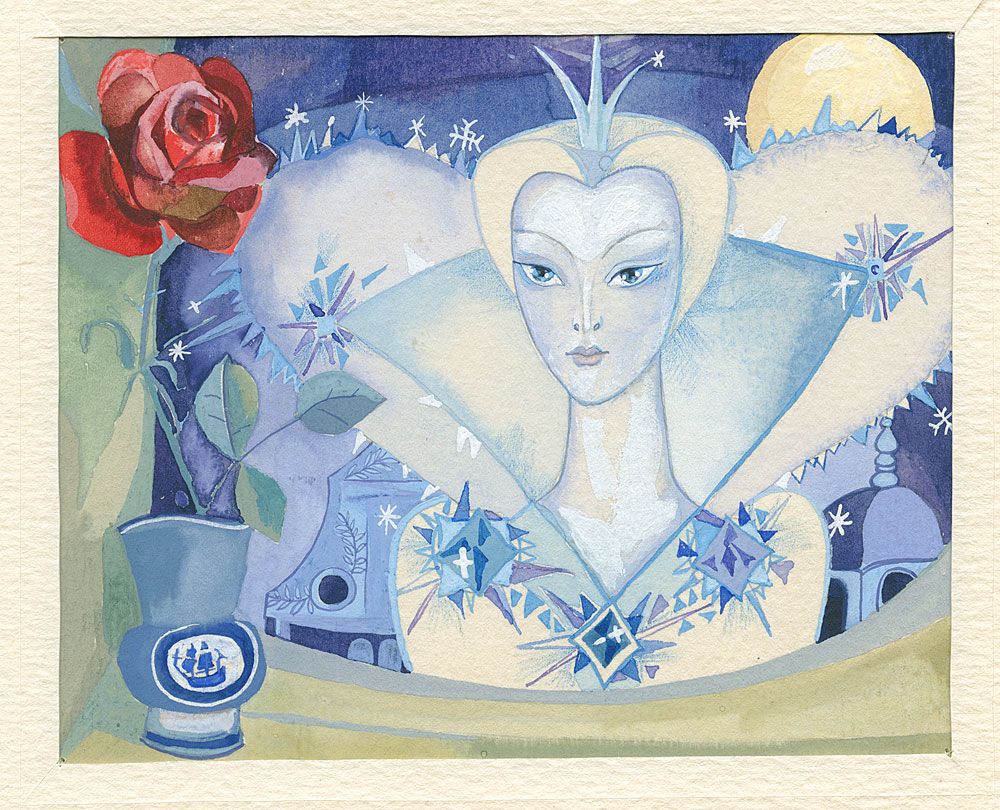 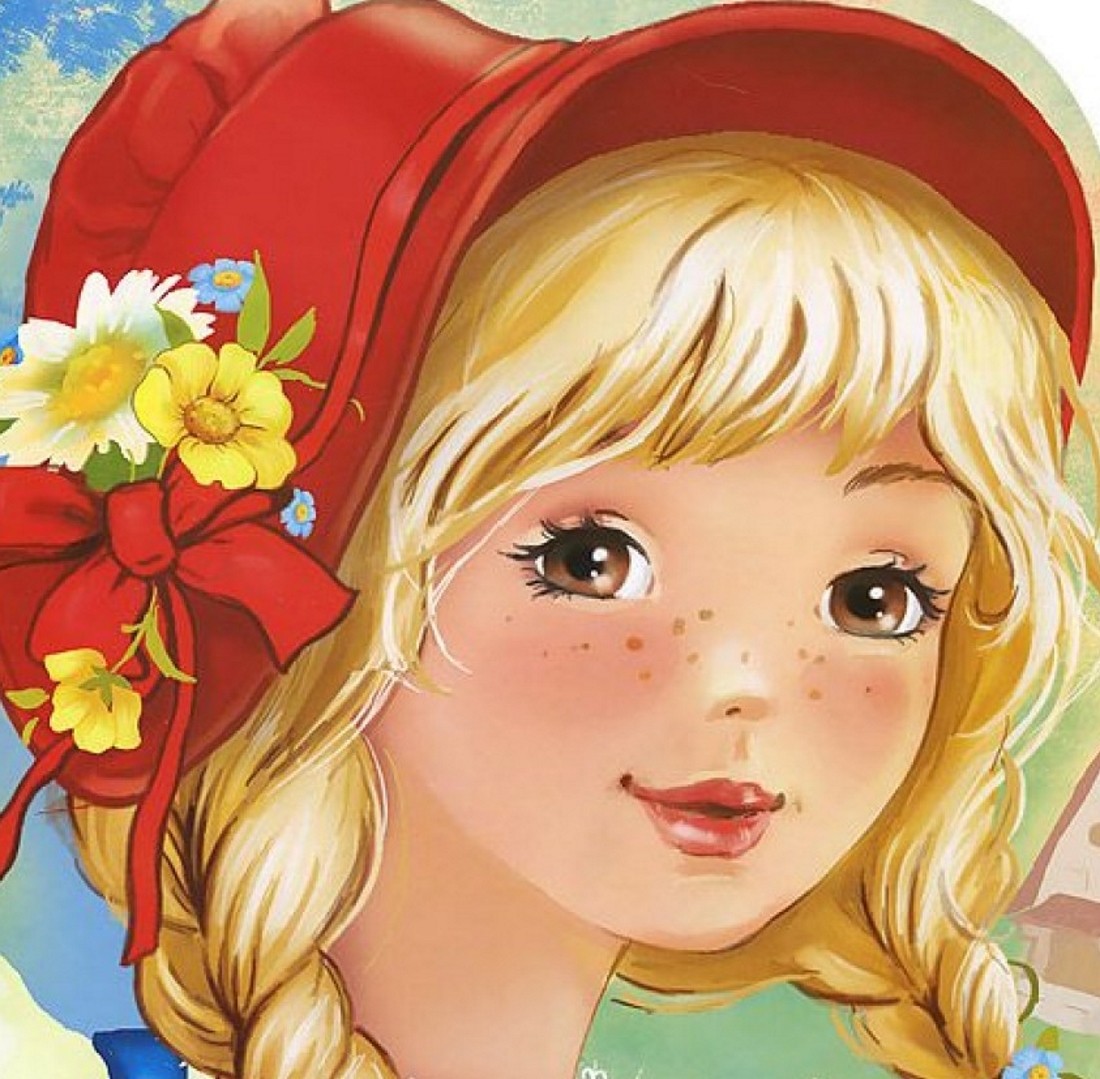 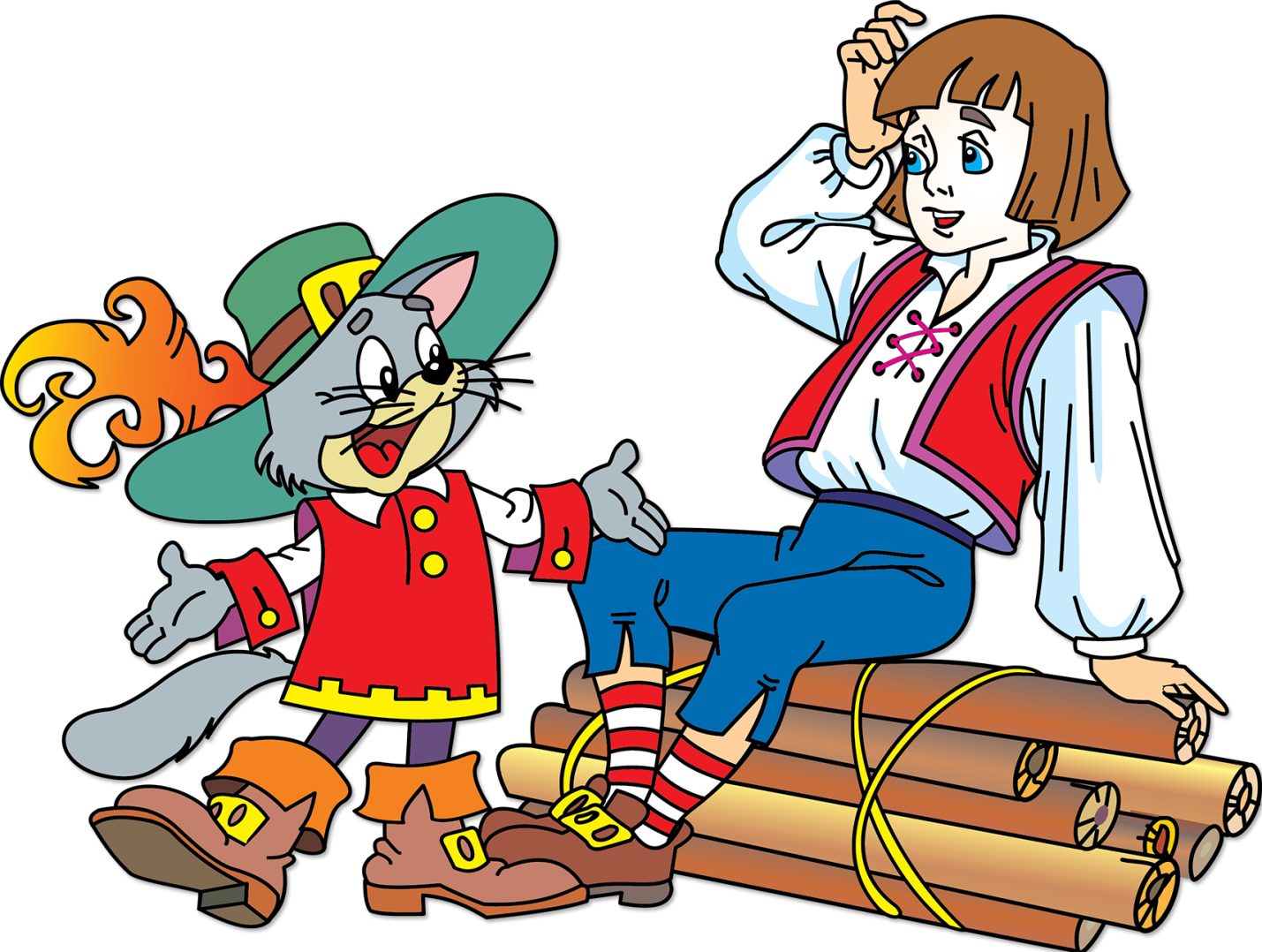 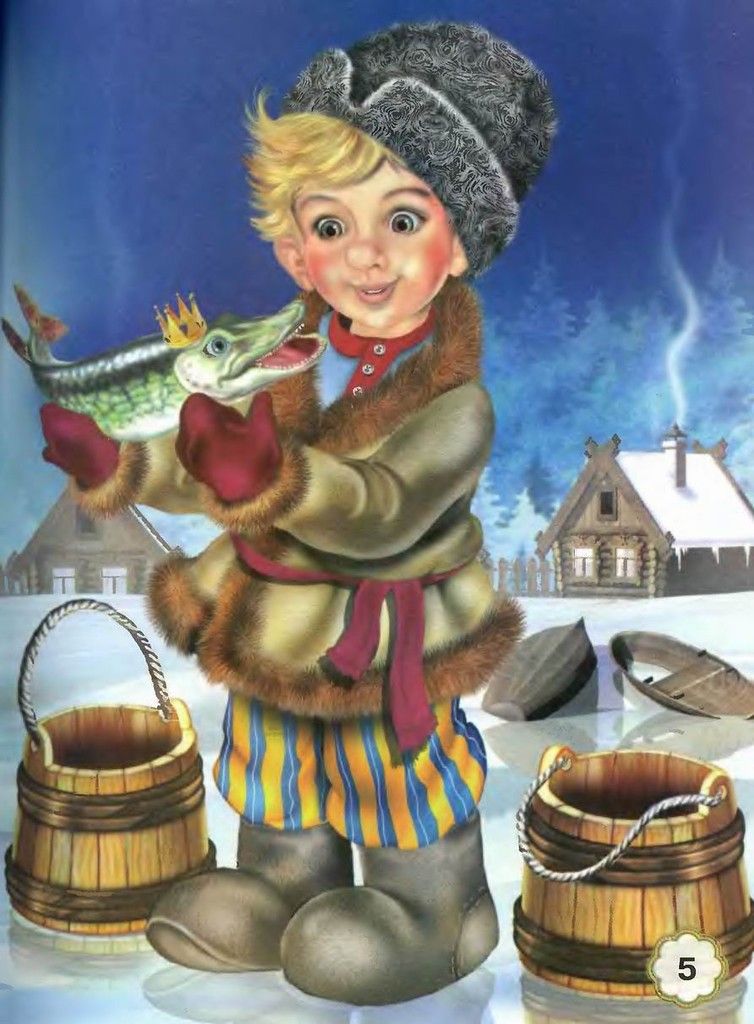 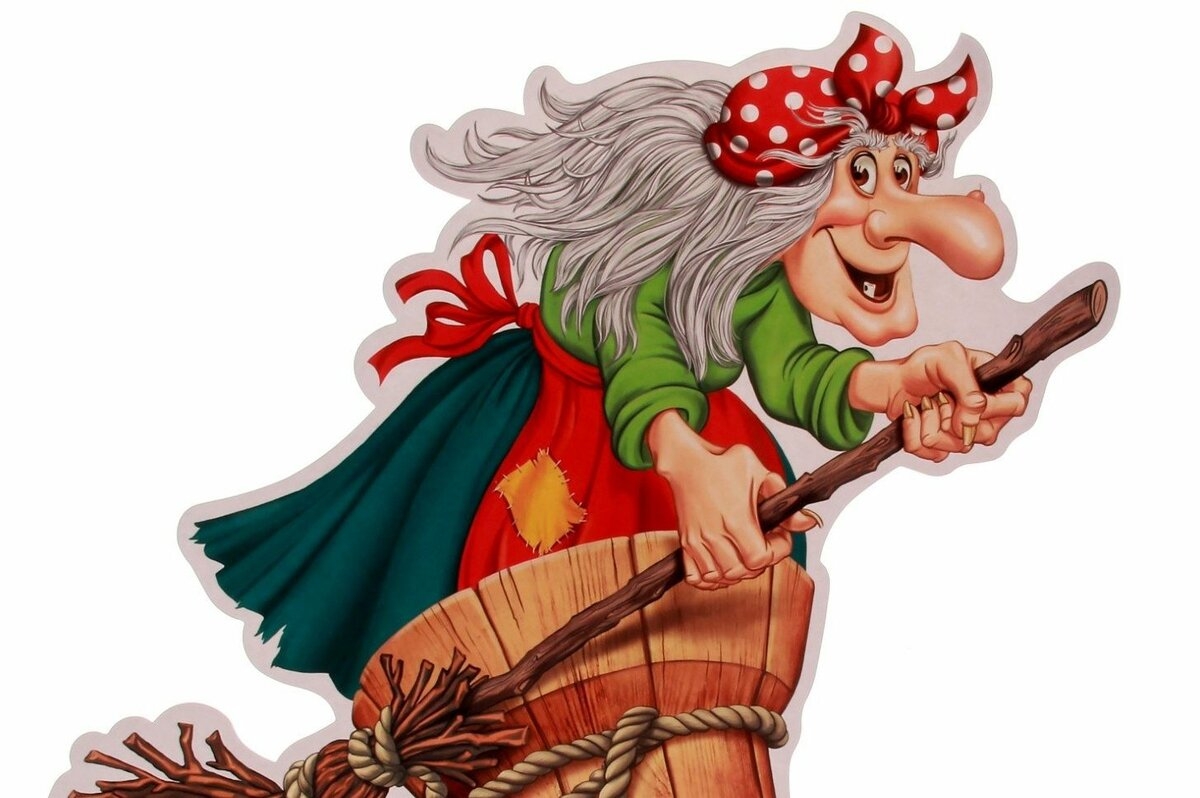 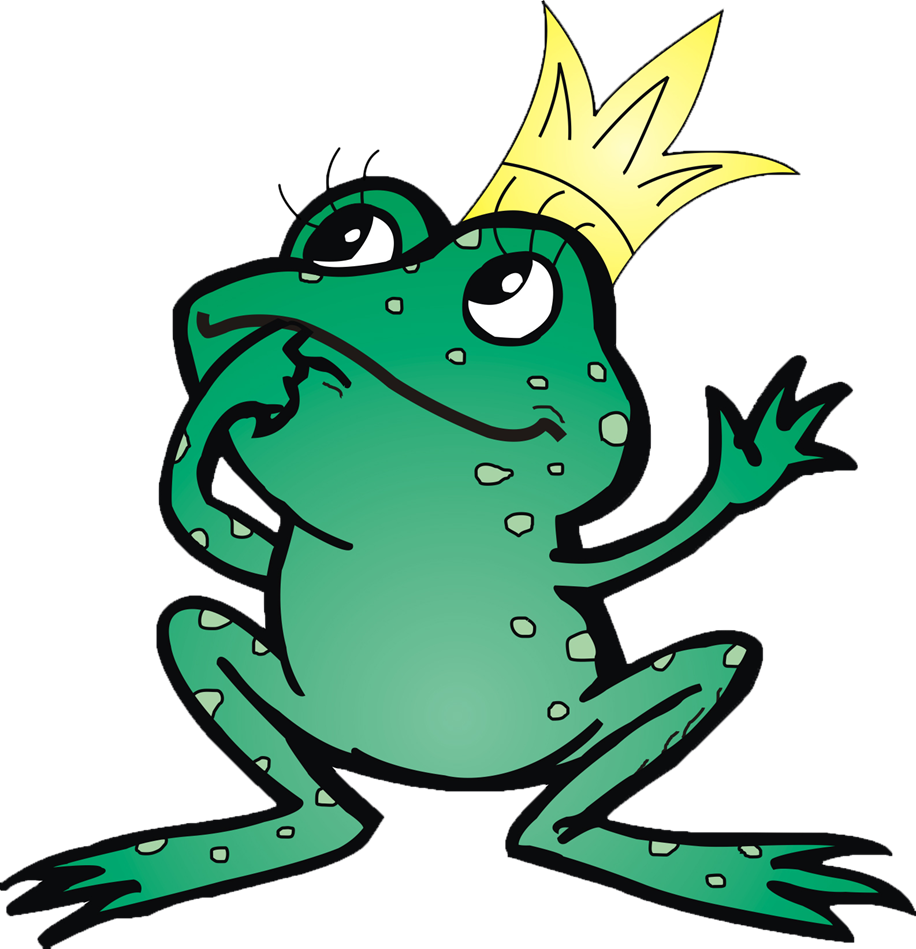 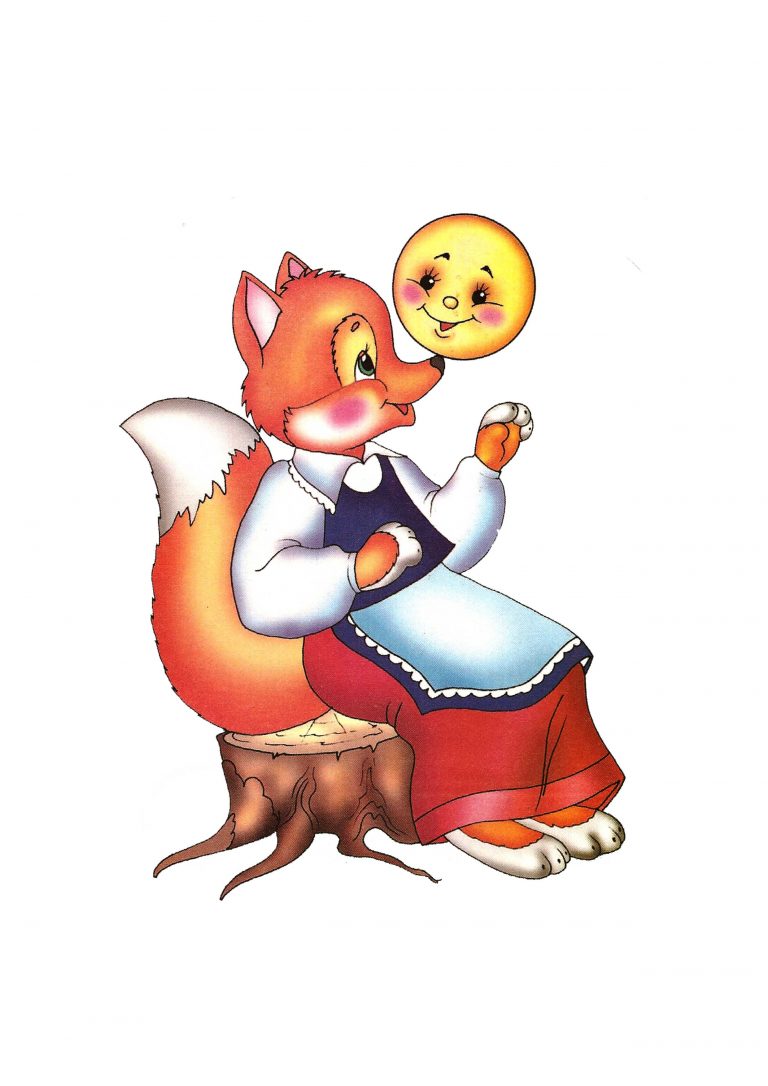 